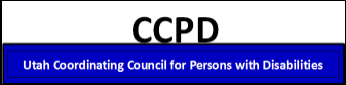 Summary – April 26, 2016 Attendees:Council Members:        Present:	       Excused:		Council Members:	       Present:	       Excused:Helen Post, UPC						Joel Coleman, USDB				Paul Smith, DSPD     	    	 				Darin Brush, USOR                    			 Doug Thomas, DSAMH	 				Glenna Gallo, USOE (by phone)			                                                    Nathan Checketts,                                                                                                                  Noel Taxin, CSHCN	         	     	              Stakeholders Present:				Robert Snarr, DSAMH (for Doug Thomas)			Carol Ruddell, ASPIRE					Stacey Cummings (for Darin Brush)			  Gina Pola-Money, Utah Family				Tamara Flint, USDB					  Jan Ferre, LCPD				Joyce Dolcourt, LCPDMeeting:	NEXT MEETING:  June 28, 2016 at 11:00 a.m., Utah Schools for the Deaf and Blind, 3098 S. Highland Dr., Salt Lake CityIndividuals needing special accommodations (including auxiliary communicative aids, services, etc.) are encouraged to contact Tamara Flint at 801-629-4712 or tamaraf@usdb.org. Call-in option number: 1-801-629-4880, select bridge 1, enter PIN 1231AGENDA ITEMSDISCUSSIONRECOMMENDATIONS/ACTIONWelcome & introductionsChair Coleman opened the meeting and welcomed the attendees.Review of minutes from November 24, 2015 and January 26, 2016.The Council unanimously approved the minutes from November 24, 2016 and January 26, 2016.Motion: Glenna Gallo motioned to approve the minutes as presented.Second: Helen PostVote: 4:0:0November 24, 2015 and January 26, 2016 were approved.Legislative UpdatesA brief legislative update was provided by the following agenciesUtah Schools for the Deaf and Blind – Joel ColemanUtah State Office of Rehabilitation – Stacey CummingsDivision of Substance Abuse and Mental Health – Robert Snarr for Doug ThomasDepartment of Health – Nathan ChecketsUtah State Office of Education – Glenna GalloNew Chair Options for August 2016 – July 2017 Superintendent Coleman asked who the CCPD Chair is going to be for 2016-2017.  Helen Post noted that we have a rotation schedule.  We will discuss this at the next month.  Helen Post will send a rotation schedule to Tamara Flint. Utah State Board of Education R277-750 and Utah State Board of Education R277-752Utah State Board of Education Special Education RulesGlenna noted that each member of the CCPD should have received an electronic copy of R277-750 and R277-752 (Revision 2).  The recommended changes were reviewed with Council members.  House bill 101 provided options for an adult student to make decisions as a third option if a parent does not acquire guardianship.Glenna noted that each member of the CCPD should have received an electronic copy of the Utah State Board of Education Special Education Rules (Black Book).  She reviewed the recommended changes in each section.Glenna suggested that everyone attempt to attend the meetings. USOR Transition to DWSFuture agenda items & announcementsStacey Cummings provided an update on USOR’s the transition to Department of Workforce Services (DWS).  She noted that the complete transition plan will be written by June 1, 2016.  Transition meetings are scheduled and will be placed on the website calendar and will take place once or twice a week.  Staff will be moving to DWS offices, Buffmire building and also to Admin North. Helen Post noted that she would like to include someone from DWS to be included as a voting member of CCPD.  Superintendent Coleman recommended getting input from John Pierpont.  Stacey will bring this information back to DWS for input.Helen wants to remind CCPD members of the importance of attending the meetings or at least sending a representative from the agency they represent Helen will email a list of rotating CCPD Chairs.  AspireVote on new ChairMeeting ClosureChair closed the meeting at 12:40 p.m.Please contact Tamara Flint if you have topics you would like presented at the next CCPD meeting.